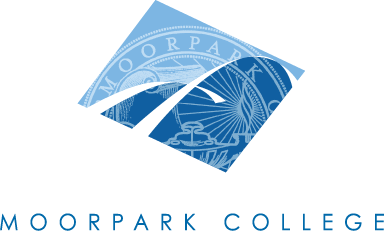 Technical Review Curriculum Sub-CommitteeAGENDANovember 15, 20121:00 – 4:00 pm – A-138Courses to be reviewed:Adjourned at __________pmPositionNamePresentCo-ChairMary ReesCo-ChairJane HarmonCurriculum SpecialistGlenela RajpaulInstructional Data SpecialistKim WattersAlan CourterArticulationLetrisha MaiLibrary ResourcesMary LaBargeTR RepsChristine AguileraLydia EtmanJanice FeingoldBeth MegillPresentersPresentersTIMECOURSE IDNOTES1:00CHEM M01ASubstantial: DE; GE-A2 (Originator: Deanna Franke)1:15CHEM M01BSubstantial: DE; GE-A2 (Originator: Deanna Franke)1:30CHEM M07ASubstantial: DE; GE-A2 (Originator: Deanna Franke)1:45CHEM M07BSubstantial: DE; GE-A2 (Originator: Deanna Franke)2:00CHEM M11Substantial: DE; GE-A2 (Originator: Deanna Franke)2:15CHEM M12Outline Update: DE; GE-A2 (Originator: Deanna Franke)2:30CHEM M12HSubstantial: DE; GE-A2 (Originator: Deanna Franke)2:45CHEM M13Substantial: DE; GE-A2 (Originator: Deanna Franke)3:00CHEM M80Substantial: (Originator: Deanna Franke)3:15CHEM M122Substantial: (Originator: Deanna Franke)3:30General Business, ProficiencyNew: (Originator: Navreet Sumal)3:45General Business, Certificate of AchievementNew: (Originator: Navreet Sumal)Business, ASNew: (Originator: Navreet Sumal)